Mot en bostadsgarantiför Stockholms studenter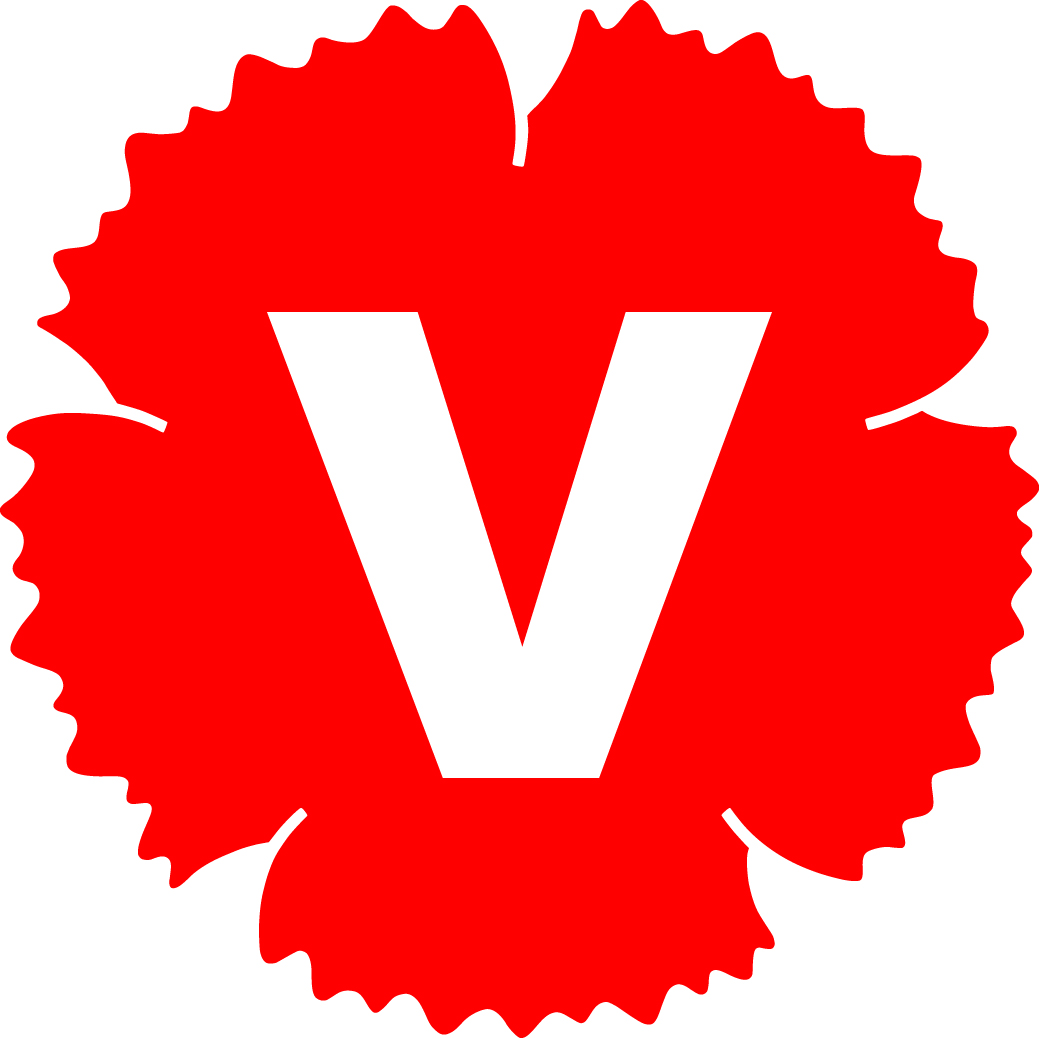 
Vänsterpartiet Storstockholm och Stockholmsvänstern
september 2014Stockholm måste leverera fler hem för studenterNyligen släppte Sveriges förenade studentkårer (SFS) sin årliga bostadsrapport som kartlägger tillgången på studentbostäder på samtliga orter i landet. Några av kriterierna som ställs upp i granskningen är att alla studenter som studerar minst på halvfart ha rätt till en bostad med förstahandskontrakt under studietiden. Boendet ska samtidigt ha en rimlig hyra i förhållande till studentens begränsade ekonomi.Rapporten underkänner dubbelt så många studentorter som för två år sedan – bara Karlshamn, Skellefteå och Trollhättan kan garantera nya studenter boende inom en månad. En av de orter som rödlistas är Stockholm där den genomsnittliga kötiden för en studentbostad börjar närma sig sex år. Enligt Stockholms studenters centralorganisation (SSCO) finns det 80 000 studerande i länet – men bara 12 500 studentbostäder. Det innebär att det saknas 7 200 studentbostäder för att den som antagits till en utbildning också ska kunna få en bostad i samband med terminsstart.Studentkårernas siffror ger ett bottenbetyg till den borgerliga bostadspolitiken. I den här handlingsplanen från Vänsterpartiet Storstockholm och Stockholmsvänstern presenterar vi fem förslag för komma till rätta med bostadsbristen bland länets studenter. Det handlar både om att öka byggtakten generellt i hela länet, men också vidta åtgärder för att lindra bostadsbristens skadeverkningar på kort sikt. Målsättningen är att senast 2020 kunna tillhandahålla en bostadsgaranti som innebär att nya studenter inte behöver vänta längre än tre månader på att få en campusnära studentbostad inom Stockholms län. Alla har rätt till ett eget hem – så även studenter.Seluah Alsaati, ordförande Vänsterpartiet Storstockholm
076-236 99 87 eller seluah.alsaati@vansterpartiet.seClara Lindblom, ledamot exploateringsnämnden Stockholms stad
073-386 57 67 eller clara@vreden.se Det här vill Vänsterpartiet:Bygg 2 000 nya studentbostäder varje år.Vänsterpartiet vill fördubbla takten i bostadsbyggandet i Stockholms län. Men de närmsta åren behöver en särskild satsning göras på studentbostäder. De kommande fyra åren vill vi därför bygga 2 000 nya studentbostäder per år i länet. Därmed bygger vi inte bara bort dagens stora underskott på utan står även bättre rustade att möta framtida behov. Genom en aktiv markpolitik och statliga investeringsstöd ser vi även till att hyrorna landar på nivåer som även en student har råd att betala.Slopa inkomstkraven vid förmedling. Trösklarna till den ordinarie hyresmarknaden måste sänkas för bostadssökande utan fast anställning och låga inkomster genom modernisering av bostadsförmedlingarnas regler vid uthyrning. Idag är det vanligt med krav på att tjäna tre gånger årshyran och ha ett fast jobb för att få en lägenhet genom bostadsförmedlingen, vilket inte minst drabbar studenter och osäkert anställda. Som hyresgäst ska du kunna visa att det finns rimliga skäl att anta att hyran kommer att betalas varje månad, övriga krav är inte relevanta. Bygga i campusnära områden. Byggandet av studentbostäder behöver spridas jämnare mellan länets kommuner. En majoritet av bostäderna ska därför byggas i campusnära kommuner såsom Täby, Danderyd, Stockholms stad, Solna och Huddinge. Saknas den politiska viljan i kommunerna är vi beredda att se över lagstiftningen för att säkerhetsställa att det byggs bostäder för alla delar av befolkningen i samtliga länets kommuner. Satsa på Snabba hus.Jagvillhabostad.nu har arbetat fram konceptet Snabba hus, vilket är välbyggda modulhus som kan ställas upp med tillfälliga bygglov på platser där ordinarie nyproduktion ännu inte kommit igång. Enbart i Stockholms stad finns det potential att på relativt kort tid därigenom producera minst 1000 bostäder. Detta skulle innebära ett tillskott av bostäder till lägre hyror och tryggare villkor än den andrahandsmarknad som studenterna i dagsläget är hänvisade till.Inför kompiskontrakt.Många vill dela en större lägenhet med sina vänner. Men idag måste alla flytta om den som står på kontraktet flyttar till ett annat boende. Vänsterpartiet vill att de allmännyttiga bostadsbolagen ska tillåta kompiskontrakt för att öka tryggheten för den som vill bo tillsammans med andra. Ett kompiskontrakt innebär att två eller fler kan bo tillsammans i en lägenhet, men ha individuella kontrakt på varsitt rum. När en av hyresgästerna vill flytta så behöver därmed bara den individuella delen sägas upp istället för hela lägenheten.